МИНИСТЕРСТВО ЗДРАВООХРАНЕНИЯ РЕСПУБЛИКИ БАШКОРТОСТАНПРИКАЗот 1 ноября 2022 г. N 1757-ДО ПЛАНЕ МЕРОПРИЯТИЙ МИНИСТЕРСТВА ЗДРАВООХРАНЕНИЯ РЕСПУБЛИКИБАШКОРТОСТАН, НАПРАВЛЕННЫХ НА РЕАЛИЗАЦИЮ КОМПЛЕКСА МЕР("ДОРОЖНОЙ КАРТЫ") ПО ОБЕСПЕЧЕНИЮ ПОЭТАПНОГО ДОСТУПАСОЦИАЛЬНО ОРИЕНТИРОВАННЫХ НЕКОММЕРЧЕСКИХ ОРГАНИЗАЦИЙ,ЮРИДИЧЕСКИХ ЛИЦ, НЕ ЯВЛЯЮЩИХСЯ ГОСУДАРСТВЕННЫМИ(МУНИЦИПАЛЬНЫМИ) УЧРЕЖДЕНИЯМИ, ОРГАНИЗАЦИЙ СОЦИАЛЬНОГОПРЕДПРИНИМАТЕЛЬСТВА И ИНДИВИДУАЛЬНЫХ ПРЕДПРИНИМАТЕЛЕЙ,ОСУЩЕСТВЛЯЮЩИХ ДЕЯТЕЛЬНОСТЬ ПО ПРЕДОСТАВЛЕНИЮ УСЛУГНАСЕЛЕНИЮ В СОЦИАЛЬНОЙ СФЕРЕ, К БЮДЖЕТНЫМ СРЕДСТВАМ,ВЫДЕЛЯЕМЫМ ПО НАПРАВЛЕНИЯМ: СОЦИАЛЬНОЕ ОБСЛУЖИВАНИЕ,ЗДРАВООХРАНЕНИЕ, ОБРАЗОВАНИЕ, КУЛЬТУРА, ФИЗИЧЕСКАЯ КУЛЬТУРАИ СПОРТ В РЕСПУБЛИКЕ БАШКОРТОСТАН НА 2021 - 2024 ГОДЫ,УТВЕРЖДЕННЫЙ РАСПОРЯЖЕНИЕМ ПРАВИТЕЛЬСТВА РЕСПУБЛИКИБАШКОРТОСТАН ОТ 06.12.2021 N 1202-РВо исполнение распоряжения Правительства Республики Башкортостан от 06.12.2021 N 1202-р, в целях координации реализации в Министерстве здравоохранения Республики Башкортостан (далее - Минздрав РБ) комплекса мер ("дорожной карты") по обеспечению поэтапного доступа социально ориентированных некоммерческих организаций, юридических лиц, не являющихся государственными (муниципальными) учреждениями, организаций социального предпринимательства и индивидуальных предпринимателей, осуществляющих деятельность по предоставлению услуг населению в социальной сфере, к бюджетным средствам, выделяемым по направлениям: социальное обслуживание, здравоохранение, образование, культура, физическая культура и спорт в Республике Башкортостан на 2021 - 2024 годы, принятия мер по достижению целевых показателей, установленных Минздраву РБ, приказываю:1. Утвердить План мероприятий Минздрава РБ, направленных на реализацию комплекса мер ("дорожной карты") по обеспечению поэтапного доступа социально ориентированных некоммерческих организаций, юридических лиц, не являющихся государственными (муниципальными) учреждениями, организаций социального предпринимательства и индивидуальных предпринимателей, осуществляющих деятельность по предоставлению услуг населению в социальной сфере, к бюджетным средствам, выделяемым по направлениям: социальное обслуживание, здравоохранение, образование, культура, физическая культура и спорт в Республике Башкортостан на 2021 - 2024 годы, утвержденный распоряжением Правительства Республики Башкортостан от 06.12.2021 N 1202-р (далее - План), ответственных исполнителей Плана (приложение).2. Ответственным исполнителям обеспечить:2.1. Исполнение мероприятий Плана.2.2. Представление ежеквартального отчета о реализации мероприятий Плана в ГБУЗ РЦОЗиМП в срок до 5 числа месяца, следующего за отчетным периодом, в соответствии с формой согласно приложению к настоящему Приказу.3. Главному врачу ГБУЗ РЦОЗиМП Мамаевой А.В. обеспечить формирование сводного отчета и представление сводного отчета в срок до 20 числа месяца, следующего за отчетным периодом, в установленном порядке через систему электронного документооборота в Министерство семьи, труда и социальной защиты населения Республики Башкортостан, согласованный в Минздраве РБ.4. Директору ГКУЗ РБ МИАЦ Хуснуллиной И.Р., главному врачу ГБУЗ РЦОЗиМП Мамаевой А.В. разместить настоящий Приказ на сайтах Минздрава РБ в разделе "Взаимодействие с СОНКО в сфере охраны здоровья" и ГБУЗ РЦОЗиМП.5. Признать утратившим силу Приказ Минздрава РБ от 16.02.2021 N 219-Д "О плане и мероприятиях Министерства здравоохранения Республики Башкортостан по исполнению Комплексного плана мероприятий Республики Башкортостан по обеспечению поэтапного доступа социально ориентированных некоммерческих организаций, осуществляющих деятельность в социальной сфере, к бюджетным средствам, выделяемым на предоставление социальных услуг населению".6. Контроль за исполнением настоящего Приказа возложить на заместителей министра здравоохранения Республики Башкортостан по курируемым направлениям.МинистрА.Р.РАХМАТУЛЛИНПриложениек Приказу МинистерстваздравоохраненияРеспублики Башкортостанот 1 ноября 2022 г. N 1757-ДПЛАНМЕРОПРИЯТИЙ МИНИСТЕРСТВА ЗДРАВООХРАНЕНИЯ РЕСПУБЛИКИБАШКОРТОСТАН, НАПРАВЛЕННЫХ НА РЕАЛИЗАЦИЮ КОМПЛЕКСА МЕР("ДОРОЖНОЙ КАРТЫ") ПО ОБЕСПЕЧЕНИЮ ПОЭТАПНОГО ДОСТУПАСОЦИАЛЬНО ОРИЕНТИРОВАННЫХ НЕКОММЕРЧЕСКИХ ОРГАНИЗАЦИЙ,ЮРИДИЧЕСКИХ ЛИЦ, НЕ ЯВЛЯЮЩИХСЯ ГОСУДАРСТВЕННЫМИ(МУНИЦИПАЛЬНЫМИ) УЧРЕЖДЕНИЯМИ, ОРГАНИЗАЦИЙ СОЦИАЛЬНОГОПРЕДПРИНИМАТЕЛЬСТВА И ИНДИВИДУАЛЬНЫХ ПРЕДПРИНИМАТЕЛЕЙ,ОСУЩЕСТВЛЯЮЩИХ ДЕЯТЕЛЬНОСТЬ ПО ПРЕДОСТАВЛЕНИЮ УСЛУГНАСЕЛЕНИЮ В СОЦИАЛЬНОЙ СФЕРЕ, К БЮДЖЕТНЫМ СРЕДСТВАМ,ВЫДЕЛЯЕМЫМ ПО НАПРАВЛЕНИЯМ: СОЦИАЛЬНОЕ ОБСЛУЖИВАНИЕ,ЗДРАВООХРАНЕНИЕ, ОБРАЗОВАНИЕ, КУЛЬТУРА, ФИЗИЧЕСКАЯ КУЛЬТУРАИ СПОРТ В РЕСПУБЛИКЕ БАШКОРТОСТАН НА 2021 - 2024 ГОДЫ,УТВЕРЖДЕННЫЙ РАСПОРЯЖЕНИЕМ ПРАВИТЕЛЬСТВА РЕСПУБЛИКИБАШКОРТОСТАН ОТ 06.12.2021 N 1202-Р(ДАЛЕЕ - ПЛАН МИНЗДРАВА РБ)--------------------------------<*> Отчет представляется ежеквартально, заполняется столбец 8 Плана.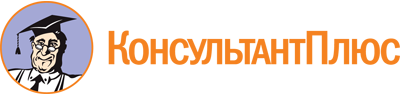 Приказ Минздрава РБ от 01.11.2022 N 1757-Д
"О плане мероприятий Министерства здравоохранения Республики Башкортостан, направленных на реализацию комплекса мер ("дорожной карты") по обеспечению поэтапного доступа социально ориентированных некоммерческих организаций, юридических лиц, не являющихся государственными (муниципальными) учреждениями, организаций социального предпринимательства и индивидуальных предпринимателей, осуществляющих деятельность по предоставлению услуг населению в социальной сфере, к бюджетным средствам, выделяемым по направлениям: социальное обслуживание, здравоохранение, образование, культура, физическая культура и спорт в Республике Башкортостан на 2021 - 2024 годы, утвержденный распоряжением Правительства Республики Башкортостан от 06.12.2021 N 1202-р"Документ предоставлен КонсультантПлюс

www.consultant.ru

Дата сохранения: 30.06.2023
 N/N п/пN в распор. Правит. РБ N 1202-рНаименование мероприятия распоряжения Правительства РБ от 06.12.2021 N 1202-рМероприятия Минздрава РБ по исполнению пунктов распоряжения Правительства РБ от 06.12.2021 N 1202-рОтветственные исполнители Минздрава РБСрок исполненияВид документаЦельОтчет <*> о реализации мероприятий Минздрава РБ, проведенных для достижения результата и достигнутых целевых показателей (описать текущую ситуацию (проблематику, при наличии, указать отчетные даты и принятые нормативные документы)123456789Раздел 1 "Координация деятельности республиканских органов исполнительной власти, органов местного самоуправления РБ по реализации мероприятий по обеспечению поэтапного доступа социально ориентированных некоммерческих организаций (СОНКО), юридических лиц (ЮЛ), не являющихся государственными (муниципальными) учреждениями, организаций социального предпринимательства и индивидуальных предпринимателей (ИП), осуществляющих деятельность по предоставлению услуг населению в социальной сфере, к бюджетным средствам, выделяемым по направлениям: социальное обслуживание, здравоохранение, образование, культура, физическая культура и спорт в Республике Башкортостан на 2021 - 2024 годы (далее - "дорожная карта")"Раздел 1 "Координация деятельности республиканских органов исполнительной власти, органов местного самоуправления РБ по реализации мероприятий по обеспечению поэтапного доступа социально ориентированных некоммерческих организаций (СОНКО), юридических лиц (ЮЛ), не являющихся государственными (муниципальными) учреждениями, организаций социального предпринимательства и индивидуальных предпринимателей (ИП), осуществляющих деятельность по предоставлению услуг населению в социальной сфере, к бюджетным средствам, выделяемым по направлениям: социальное обслуживание, здравоохранение, образование, культура, физическая культура и спорт в Республике Башкортостан на 2021 - 2024 годы (далее - "дорожная карта")"Раздел 1 "Координация деятельности республиканских органов исполнительной власти, органов местного самоуправления РБ по реализации мероприятий по обеспечению поэтапного доступа социально ориентированных некоммерческих организаций (СОНКО), юридических лиц (ЮЛ), не являющихся государственными (муниципальными) учреждениями, организаций социального предпринимательства и индивидуальных предпринимателей (ИП), осуществляющих деятельность по предоставлению услуг населению в социальной сфере, к бюджетным средствам, выделяемым по направлениям: социальное обслуживание, здравоохранение, образование, культура, физическая культура и спорт в Республике Башкортостан на 2021 - 2024 годы (далее - "дорожная карта")"Раздел 1 "Координация деятельности республиканских органов исполнительной власти, органов местного самоуправления РБ по реализации мероприятий по обеспечению поэтапного доступа социально ориентированных некоммерческих организаций (СОНКО), юридических лиц (ЮЛ), не являющихся государственными (муниципальными) учреждениями, организаций социального предпринимательства и индивидуальных предпринимателей (ИП), осуществляющих деятельность по предоставлению услуг населению в социальной сфере, к бюджетным средствам, выделяемым по направлениям: социальное обслуживание, здравоохранение, образование, культура, физическая культура и спорт в Республике Башкортостан на 2021 - 2024 годы (далее - "дорожная карта")"Раздел 1 "Координация деятельности республиканских органов исполнительной власти, органов местного самоуправления РБ по реализации мероприятий по обеспечению поэтапного доступа социально ориентированных некоммерческих организаций (СОНКО), юридических лиц (ЮЛ), не являющихся государственными (муниципальными) учреждениями, организаций социального предпринимательства и индивидуальных предпринимателей (ИП), осуществляющих деятельность по предоставлению услуг населению в социальной сфере, к бюджетным средствам, выделяемым по направлениям: социальное обслуживание, здравоохранение, образование, культура, физическая культура и спорт в Республике Башкортостан на 2021 - 2024 годы (далее - "дорожная карта")"Раздел 1 "Координация деятельности республиканских органов исполнительной власти, органов местного самоуправления РБ по реализации мероприятий по обеспечению поэтапного доступа социально ориентированных некоммерческих организаций (СОНКО), юридических лиц (ЮЛ), не являющихся государственными (муниципальными) учреждениями, организаций социального предпринимательства и индивидуальных предпринимателей (ИП), осуществляющих деятельность по предоставлению услуг населению в социальной сфере, к бюджетным средствам, выделяемым по направлениям: социальное обслуживание, здравоохранение, образование, культура, физическая культура и спорт в Республике Башкортостан на 2021 - 2024 годы (далее - "дорожная карта")"Раздел 1 "Координация деятельности республиканских органов исполнительной власти, органов местного самоуправления РБ по реализации мероприятий по обеспечению поэтапного доступа социально ориентированных некоммерческих организаций (СОНКО), юридических лиц (ЮЛ), не являющихся государственными (муниципальными) учреждениями, организаций социального предпринимательства и индивидуальных предпринимателей (ИП), осуществляющих деятельность по предоставлению услуг населению в социальной сфере, к бюджетным средствам, выделяемым по направлениям: социальное обслуживание, здравоохранение, образование, культура, физическая культура и спорт в Республике Башкортостан на 2021 - 2024 годы (далее - "дорожная карта")"Раздел 1 "Координация деятельности республиканских органов исполнительной власти, органов местного самоуправления РБ по реализации мероприятий по обеспечению поэтапного доступа социально ориентированных некоммерческих организаций (СОНКО), юридических лиц (ЮЛ), не являющихся государственными (муниципальными) учреждениями, организаций социального предпринимательства и индивидуальных предпринимателей (ИП), осуществляющих деятельность по предоставлению услуг населению в социальной сфере, к бюджетным средствам, выделяемым по направлениям: социальное обслуживание, здравоохранение, образование, культура, физическая культура и спорт в Республике Башкортостан на 2021 - 2024 годы (далее - "дорожная карта")"Раздел 1 "Координация деятельности республиканских органов исполнительной власти, органов местного самоуправления РБ по реализации мероприятий по обеспечению поэтапного доступа социально ориентированных некоммерческих организаций (СОНКО), юридических лиц (ЮЛ), не являющихся государственными (муниципальными) учреждениями, организаций социального предпринимательства и индивидуальных предпринимателей (ИП), осуществляющих деятельность по предоставлению услуг населению в социальной сфере, к бюджетным средствам, выделяемым по направлениям: социальное обслуживание, здравоохранение, образование, культура, физическая культура и спорт в Республике Башкортостан на 2021 - 2024 годы (далее - "дорожная карта")"1.1.1.1.Организация работы Координационного совета, обеспечивающего согласованную деятельность РОИВ, органов местного самоуправления РБ в реализации мероприятий по обеспечению поэтапного доступа СОНКО, ЮЛ, не являющихся государственными (муниципальными) учреждениями, организаций социального предпринимательства и ИП, осуществляющих деятельность по предоставлению услуг населению в социальной сфере (далее - соцсфера), к бюджетным средствам, выделяемым по направлениям:социальное обслуживание, здравоохранение, образование, культура, физическая культура и спорт в РБ (далее соответственно - поставщики услуг в соцсфере, доступ поставщиков услуг в соцсфере к бюджетным средствам)Формирование и представление предложений для рассмотрения на заседаниях Координационного совета, состав которого утвержден Постановлением Правительства РБ 26.01.2021 N 15Заместитель председателя рабочей группы Минздрава РБ по вопросам обеспечения поэтапного доступа СОНКО, ЮЛ, не являющихся государственными (муниципальными) учреждениями, организаций социального предпринимательства и ИП, осуществляющих деятельность в соцсфере, к бюджетным средствам, выделяемым на предоставление услуг населению в РБ по направлению "Здравоохранение" (далее - Рабочая группа), утвержденная Приказом Минздрава РБ от 13.09.2022 N 1526-Д,Рабочая группа,секретарь Рабочей группы Мамаева А.В.ПостоянноПостановление Правительства Республики Башкортостан от 26 января 2021 года N 15 "О Координационном совете по вопросам обеспечения поэтапного доступа СОНКО, ЮЛ, не являющихся государственными (муниципальными) учреждениями, организаций социального предпринимательства и ИП, осуществляющих деятельность в соцсфере, к бюджетным средствам, выделяемым на предоставление услуг в РБ в соцсфере"Повышение качества управления по доступу поставщиков услуг в соцсфере к бюджетным средствам1.2.1.2.Создание рабочих групп по доступу поставщиков услуг в соцсфере к бюджетным средствам в РОИВПроведение заседаний Рабочей группы, по мере необходимостиЗаместитель председателя Рабочей группы,ответственный секретарь Рабочей группы Мамаева А.В.,Члены Рабочей группыДо 30.11.2021Приказ Минздрава РБ об утверждении состава рабочей группы от 13.09.2022 N 1526-ДПовышение эффективности принятия управленческих решений по доступу поставщиков услуг к бюджетным средствам1.3.1.3.Представление в Министерство семьи, труда и социальной защиты населения Республики Башкортостан (далее - Министерство семьи и труда РБ) отчетов о ходе выполнения "дорожной карты"Ответственные исполнители - представление отчета до 5 числа месяца, следующего за отчетным кварталом в ГБУЗ РЦОЗиМП, главный врач ГБУЗ РЦОЗиМП Мамаева А.В. - представление сводного отчета через СЭД с согласованием в установленном порядке в Министерство семьи и труда РБ в срок до 20 числаЗаместитель председателя Рабочей группы,ответственный секретарь Рабочей группы Мамаева А.В.,ответственные исполнители ПланаС 15.12.2021, далее - ежеквартально в установленные срокиОтчетПовышение эффективности принятия управленческих решений по доступу поставщиков услуг в социальной сфере к бюджетным средствам1.4.1.5.Формирование ежегодного рейтинга муниципальных районов и городских округов РБ по реализации механизмов поддержки и по доступу поставщиков услуг в соцсфере к бюджетным средствамОтсутствие компетенции Минздрава РБ1.5.1.7Отчет о реализации мер по доступу поставщиков услуг в соцсфере к бюджетным средствам в рамках формирования рейтинга субъектов РФ по итогам реализации механизмов поддержки СОНКО и социального предпринимательства, обеспечения доступа негосударственных организаций к предоставлению услуг в соцсфере и внедрению конкурентных способов оказания государственных (муниципальных) услуг в соцсфереФормирование сводного отчетаЗаместитель председателя Рабочей группы,ответственный секретарь Рабочей группы Мамаева А.В.До 15.06.2022, далее - ежегодно до 15.06.2021 - 2024 гг.Доклад в Минэкономразвития и инвестполитики РБПовышение рейтинга РБ по доступу поставщиков услуг в соцсфере к бюджетным средствам и внедрению конкурентных способов оказания государственных услуг в соцсфере1.6.1.8Проведение независимой оценки качества условий оказания услуг поставщиками услуг в соцсфереПроведение независимой оценки качества условий оказания услуг поставщиками, включенными в реестр:До 25.12.2022, далее - ежегодно до 25.12.2021 - 2024 гг.Приказы ответственных исполнителейПовышение качества оказываемых услуг в соцсфере1.6.1.8Проведение независимой оценки качества условий оказания услуг поставщиками услуг в соцсфере6 "а" - формирование реестра поставщиков6 "б" - мониторинг оказания услуг;6 "а", 6 "б":директор ГКУЗ РБ МИАЦ Хуснуллина И.Р.,До 25.12.2022, далее - ежегодно до 25.12.2021 - 2024 гг.Приказы ответственных исполнителейПовышение качества оказываемых услуг в соцсфере1.6.1.8Проведение независимой оценки качества условий оказания услуг поставщиками услуг в соцсфере6 "в" - организация независимой оценки качества условий оказания услуг6 "в" - Малютов Р.О.До 25.12.2022, далее - ежегодно до 25.12.2021 - 2024 гг.Приказы ответственных исполнителейПовышение качества оказываемых услуг в соцсфереРаздел 2 "Совершенствование нормативной правовой базы по обеспечению доступа СОНКО, ЮЛ, не являющихся государственными (муниципальными) учреждениями, организаций социального предпринимательства и ИП, осуществляющих деятельность по предоставлению услуг населению в соцсфере, к бюджетным средствам, выделяемым по направлениям: социальное обслуживание, здравоохранение, образование, культура, физическая культура и спорт в Республике Башкортостан на 2021 - 2024 годы"Раздел 2 "Совершенствование нормативной правовой базы по обеспечению доступа СОНКО, ЮЛ, не являющихся государственными (муниципальными) учреждениями, организаций социального предпринимательства и ИП, осуществляющих деятельность по предоставлению услуг населению в соцсфере, к бюджетным средствам, выделяемым по направлениям: социальное обслуживание, здравоохранение, образование, культура, физическая культура и спорт в Республике Башкортостан на 2021 - 2024 годы"Раздел 2 "Совершенствование нормативной правовой базы по обеспечению доступа СОНКО, ЮЛ, не являющихся государственными (муниципальными) учреждениями, организаций социального предпринимательства и ИП, осуществляющих деятельность по предоставлению услуг населению в соцсфере, к бюджетным средствам, выделяемым по направлениям: социальное обслуживание, здравоохранение, образование, культура, физическая культура и спорт в Республике Башкортостан на 2021 - 2024 годы"Раздел 2 "Совершенствование нормативной правовой базы по обеспечению доступа СОНКО, ЮЛ, не являющихся государственными (муниципальными) учреждениями, организаций социального предпринимательства и ИП, осуществляющих деятельность по предоставлению услуг населению в соцсфере, к бюджетным средствам, выделяемым по направлениям: социальное обслуживание, здравоохранение, образование, культура, физическая культура и спорт в Республике Башкортостан на 2021 - 2024 годы"Раздел 2 "Совершенствование нормативной правовой базы по обеспечению доступа СОНКО, ЮЛ, не являющихся государственными (муниципальными) учреждениями, организаций социального предпринимательства и ИП, осуществляющих деятельность по предоставлению услуг населению в соцсфере, к бюджетным средствам, выделяемым по направлениям: социальное обслуживание, здравоохранение, образование, культура, физическая культура и спорт в Республике Башкортостан на 2021 - 2024 годы"Раздел 2 "Совершенствование нормативной правовой базы по обеспечению доступа СОНКО, ЮЛ, не являющихся государственными (муниципальными) учреждениями, организаций социального предпринимательства и ИП, осуществляющих деятельность по предоставлению услуг населению в соцсфере, к бюджетным средствам, выделяемым по направлениям: социальное обслуживание, здравоохранение, образование, культура, физическая культура и спорт в Республике Башкортостан на 2021 - 2024 годы"Раздел 2 "Совершенствование нормативной правовой базы по обеспечению доступа СОНКО, ЮЛ, не являющихся государственными (муниципальными) учреждениями, организаций социального предпринимательства и ИП, осуществляющих деятельность по предоставлению услуг населению в соцсфере, к бюджетным средствам, выделяемым по направлениям: социальное обслуживание, здравоохранение, образование, культура, физическая культура и спорт в Республике Башкортостан на 2021 - 2024 годы"Раздел 2 "Совершенствование нормативной правовой базы по обеспечению доступа СОНКО, ЮЛ, не являющихся государственными (муниципальными) учреждениями, организаций социального предпринимательства и ИП, осуществляющих деятельность по предоставлению услуг населению в соцсфере, к бюджетным средствам, выделяемым по направлениям: социальное обслуживание, здравоохранение, образование, культура, физическая культура и спорт в Республике Башкортостан на 2021 - 2024 годы"Раздел 2 "Совершенствование нормативной правовой базы по обеспечению доступа СОНКО, ЮЛ, не являющихся государственными (муниципальными) учреждениями, организаций социального предпринимательства и ИП, осуществляющих деятельность по предоставлению услуг населению в соцсфере, к бюджетным средствам, выделяемым по направлениям: социальное обслуживание, здравоохранение, образование, культура, физическая культура и спорт в Республике Башкортостан на 2021 - 2024 годы"2.1.2.2Включение мероприятий по доступу поставщиков услуг в соцсфере к бюджетным средствам, финансируемым из бюджетных источников, в государственные и муниципальные программы на 2022 - 2024 годы в области здравоохраненияВнесение изменений в НПА Правительства РБ в случае включения мероприятий по доступу поставщиков услуг в соцсфере к бюджетным средствам, финансируемым из бюджетных источников, в госпрограмму на 2023 - 2024 годыНачальники отделов Светлакова Л.Н.;Валеева Т.В.До 15.12.2021, далее - ежегодно до 01.10.2022 - 2024 гг.Правовой акт Правительства РБПовышение качества предоставляемых соцуслуг, увеличение доли средств бюджета, выделяемых поставщикам услуг в соцсфере, в общем объеме средств бюджета, выделяемых на предоставление услуг организациям всех форм собственности, до 10%2.2.2.3.Разработка отраслевых (ведомственных) планов по доступу поставщиков услуг в соцсфере к бюджетным средствам на основе внедрения конкурентных способов выбора поставщика услуг в соцсфереРазработка плана Минздрава РБ по доступу поставщиков услуг в соцсфере к бюджетным средствам на основе внедрения конкурентных способов выбора поставщика услуг в соцсфереИсполнители подпунктов 2.3.1 - 2.3.9До 15 декабря 2021 года, далее - постоянная актуализацияПриказ Минздрава РБ (при принятии решения)Развитие механизмов доступа поставщиков услуг в соцсфере к бюджетным средствам;увеличение доли средств бюджета, выделяемых поставщикам услуг в соцсфере, в общем объеме средств бюджета, выделяемых на предоставление услуг организациям всех форм собственности, до 10%,увеличение доли работников поставщиков услуг в соцсфере в общей численности работников, занятых в соцсфере, до 20%2.2.12.3.1Формирование перечня услуг, которые могут быть переданы на исполнение поставщикам услуг в соцсфере на основе внедрения конкурентных способов выбора поставщика услуг в соцсфереОпределение возможности передачи услуг по курируемым сферам деятельностиНачальник отдела Светлакова Л.Н.,начальники отделов Минздрава РБ по профильным направлениямРешение комиссии2.2.2.2.3.2Стандартизация услуг, которые определены для передачи на исполнение поставщикам услуг в соцсфере на основе внедрения конкурентных способов выбора поставщика услуг в соцсфереПроведение стандартизации услуг, определенных для передачи поставщикам услуг в соцсфере:организация работы в соответствии со стандартами (при принятии решения) путем организации оказания медицинской помощи в соответствии со стандартами медицинской помощи, утвержденными приказами Минздрава РоссииНачальники отделов Минздрава РБ по профильным направлениямРешение комиссии2.2.3.2.3.3.Утверждение стоимости услуг, которые определены для передачи на исполнение поставщикам услуг в соцсфере, определение источников финансирования на основе внедрения конкурентных способов выбора поставщика услуг в соцсфереУтверждение нормативов стоимости услуги, определенной для передачи на исполнение поставщикам услуг в соцсфере (при принятии решения)Начальники отделов Жерновкова Е.В., Атнагулова Г.С.Приказ Минздрава РБ, протокол комиссии2.2.4.2.3.4.Разработка и утверждение порядков предоставления субсидий за счет бюджетных источников поставщикам услуг в соцсфере на оказание услуг, определенных для передачи услуг в соцсфере на основе внедрения конкурентных способов выбора поставщика услуг в соцсфереУтверждение порядков предоставления субсидий за счет бюджетных источников поставщикам услуг в соцсфере на оказание услуг, определенных для передачи на исполнение поставщикам услуг в соцсфереНачальники отделов Атнагулова Г.С., Лукманова Е.Г.,Жерновкова Е.В.До 01.12.2021, далее - постоянная актуализацияПостановление Правительства РБ2.2.5.2.3.5Проведение отбора поставщиков услуг в соцсфере (конкурсных процедур) на предоставление субсидий на финансовое обеспечение (возмещение) затрат, связанных с оказанием услугПроведение отбора поставщиков услуг (при принятии решения)Уполномоченная организация на проведение конкурса, Начальники отделов Минздрава РБ по профильным направлениямДо 15.12.2021, далее - ежегодноПротокол конкурсной комиссии2.2.6.2.3.6Предоставление субсидий поставщикам услуг в соцсфере, прошедшим отбор на предоставление субсидий на финансовое обеспечение (возмещение) затрат, связанных с оказанием услугПредоставление субсидий поставщикам услуг в соцсфере за счет средств бюджета РБНачальники отделов Атнагулова Г.С., Лукманова Е.Г., Сафина М.Р.С 01.01.2022, далее - ежегодноПротокол конкурсной комиссии,Протокол Комиссии по разработке территориальной программы ОМС в РБ2.2.7.2.3.7Проведение отбора поставщиков услуг в соцсфере (конкурсных процедур) на оказание услуг поставщиками услуг в соцсфере посредством формирования и развития системы персонифицированного финансирования услуг путем предоставления сертификата на оплату оказанных услугНе запланировано2.2.8.2.3.8Предоставление субсидий поставщикам услуг в соцсфере, прошедшим отбор на предоставление субсидий на финансовое возмещение затрат, связанных с оказанием услуг по сертификатуНе запланировано2.2.9.2.3.9Предоставление субсидий поставщикам услуг в соцсфере в рамках апробации реализации - ФЗ закона "О государственном (муниципальном) социальном заказе на оказание государственных (муниципальных) услуг в социальной сфере"Предоставление субсидий поставщикам услуг в соцсфереНачальники отделов Атнагулова Г.С., Лукманова Е.Г., Сафина М.Р.С 01.01.2022, далее - ежегодноПротокол Комиссии2.3.2.4Внесение изменений в Закон РБ "О государственной поддержке СОНКО в РБ" в части дополнения видов деятельности, осуществляемых поставщиками услуг в соцсфере при оказании услуг, переданных на исполнение ответственными исполнителями социального блокаВнесение предложений по внесению изменений в Закон РБ "О государственной поддержке СОНКО в РБ" (при принятии решения в Минздраве РБ)Начальники отделов Шишкова Н.З.,Ответственные исполнители ПланаПо мере передачи услуг поставщикам услуг в соцсфереПредложения в Закон РБСтимулирование участия субъектов малого и среднего предпринимательства к предоставлению услуг, развитие конкуренции на рынках услуг соцсферы3. Реализация механизмов поддержки СОНКО, ЮЛ, не являющихся государственными (муниципальными) учреждениями, организаций социального предпринимательства и ИП, осуществляющих деятельность по предоставлению услуг населению в социальной сфере3. Реализация механизмов поддержки СОНКО, ЮЛ, не являющихся государственными (муниципальными) учреждениями, организаций социального предпринимательства и ИП, осуществляющих деятельность по предоставлению услуг населению в социальной сфере3. Реализация механизмов поддержки СОНКО, ЮЛ, не являющихся государственными (муниципальными) учреждениями, организаций социального предпринимательства и ИП, осуществляющих деятельность по предоставлению услуг населению в социальной сфере3. Реализация механизмов поддержки СОНКО, ЮЛ, не являющихся государственными (муниципальными) учреждениями, организаций социального предпринимательства и ИП, осуществляющих деятельность по предоставлению услуг населению в социальной сфере3. Реализация механизмов поддержки СОНКО, ЮЛ, не являющихся государственными (муниципальными) учреждениями, организаций социального предпринимательства и ИП, осуществляющих деятельность по предоставлению услуг населению в социальной сфере3. Реализация механизмов поддержки СОНКО, ЮЛ, не являющихся государственными (муниципальными) учреждениями, организаций социального предпринимательства и ИП, осуществляющих деятельность по предоставлению услуг населению в социальной сфере3. Реализация механизмов поддержки СОНКО, ЮЛ, не являющихся государственными (муниципальными) учреждениями, организаций социального предпринимательства и ИП, осуществляющих деятельность по предоставлению услуг населению в социальной сфере3. Реализация механизмов поддержки СОНКО, ЮЛ, не являющихся государственными (муниципальными) учреждениями, организаций социального предпринимательства и ИП, осуществляющих деятельность по предоставлению услуг населению в социальной сфере3. Реализация механизмов поддержки СОНКО, ЮЛ, не являющихся государственными (муниципальными) учреждениями, организаций социального предпринимательства и ИП, осуществляющих деятельность по предоставлению услуг населению в социальной сфере3.1. Финансовая поддержка3.1. Финансовая поддержка3.1. Финансовая поддержка3.1. Финансовая поддержка3.1. Финансовая поддержка3.1. Финансовая поддержка3.1. Финансовая поддержка3.1. Финансовая поддержка3.1. Финансовая поддержка3.1.1.3.1.1.Оказание финансовой поддержки субъектам Инфраструктуры поддержки поставщиков услуг в соцсфере из числа СОНКО и/или субъектов малого и среднего предпринимательства, соц. предпринимателей, осуществляющих деятельность на территории РБ, в том числе ЦИСС РБ, ресурсным центрам, специализированным учебным центрам по реализации образовательных (просветительских) программ, фондам, оказывающим целевую поддержку СОНКО и/или субъектам малого и среднего предпринимательства, добровольческим центрамРассмотрение возможности увеличения доли бюджетных ассигнований, направляемых на предоставление субсидий на реализацию мероприятий распоряжения Правительства РБ N 1202-р:2021 год - 0,01%2022 год - 0,02%2023 год - 0,03%2024 год - 0,04%.Подготовка писем поддержки для СОНКО. Оргметодпомощь СОНКО, участвующих в грантахОтветственные исполнители Плана,Рабочая группа Минздрава РБ (Мамаева А.В.)В течение 2021 - 2024 годовПравовые акты Правительства РБУвеличение доли бюджетных ассигнований, направляемых на предоставление субсидий на реализацию мероприятий по формированию инфраструктуры поддержки СОНКО, или субъектов малого и среднего предпринимательства социальных предпринимателей, осуществляющих деятельность на территории РБ, включая центры инноваций соцсферы (без учета ассигнований, предоставленных из ФБ бюджету субъекта РФ на реализацию соответствующих мероприятий), в общем объеме расходов бюджета РБ (через грантовые конкурсы). Повышение позиций РБ в Рейтинге субъектов РФОтразить:- долю бюджетных ассигнований;- количество СОНКО, получивших письма поддержки;- количество СОНКО, выигравших гранты3.1.2.3.1.4Оказание финансовой поддержки (гранты, субсидии) СОНКО и субъектам малого и среднего предпринимательства, осуществляющим деятельность в сфере здравоохранения, в том числе:Рассмотрение возможности выделения доли средств бюджета РБ, выделяемых негосударственным организациям, в том числе СОНКО на предоставление услуг, в общем объеме средств бюджета РБ, выделяемых на предоставление услуг в сфере охраны здоровья граждан на реализацию мероприятий распоряжения Правительства РБ N 1202-р:2021 год - 0,7%2022 год - 0,7%2023 год - 0,7%2024 год - 0,7%Начальник отдела Жерновкова Е.В.В течение 2021 - 2024 годовПравовой акт Минздрава РБДоля средств бюджета РБ, выделяемых негосударственным организациям, в том числе СОНКО на предоставление услуг, в общем объеме средств бюджета РБ, выделяемых на предоставление услуг в сфере охраны здоровья граждан. Повышение позиций РБ в Рейтинге субъектов РФа)СОНКОдоля средств бюджета РБ, выделяемых СОНКО на предоставление услуг, в общем объеме средств бюджета РБ, выделяемых на предоставление услуг в сфере охраны здоровья граждан на реализацию мероприятий распоряжения Правительства РБ N 1202-р:2021 год - 0,0%2022 год - 0,0%2023 год - 0,0%2024 год - 0,0%Начальник отдела Жерновкова Е.В.в течение 2021 - 2024 годовправовой акт Минздрава РБдоля средств бюджета РБ, выделяемых СОНКО на предоставление услуг, в общем объеме средств бюджета РБ, выделяемых на предоставление услуг в сфере охраны здоровья граждан. Повышение позиций РБ в Рейтинге субъектов РФб)субъектам малого и среднего предпринимательствадоля средств бюджета РБ, выделяемых негосударственным организациям на предоставление услуг, в общем объеме средств бюджета РБ, выделяемых на предоставление услуг в сфере охраны здоровья граждан на реализацию мероприятий распоряжения Правительства РБ N 1202-р:2021 год - 0,7%2022 год - 0,7%2023 год - 0,7%2024 год - 0,7%Начальник отдела Жерновкова Е.В.в течение 2021 - 2024 годовПротокол Комиссии по разработке территориальной программы ОМС в РБдоля средств бюджета РБ, выделяемых негосударственным организациям на предоставление услуг, в общем объеме средств бюджета РБ, выделяемых на предоставление услуг в сфере охраны здоровья граждан. Повышение позиций РБ в Рейтинге субъектов РФ3.1.2.13.1.4.1Предоставление финансовых средств медицинским организациям частной системы здравоохранения на оказание медицинской помощи в рамках Территориальной программы ОМСУвеличение доли объема средств, направленных в отчетном периоде мед. организациям частной системы здравоохранения на оказание ими медпомощи в рамках тер. программы ОМС, в общем объеме средств, направленных в отчетном периоде мед. организациям всех форм собственности на оказание ими медпомощи в рамках указанной программы на реализацию мероприятий распоряжения Правительства РБ N 1202-р:2021 год - 5,9%2022 год - 6,0%2023 год - 6,1%2024 год - 6,2%ГУ ТФОМС РБ,Начальник отдела Жерновкова Е.В.В течение 2021 - 2024 годовПротокол Комиссии по разработке территориальной программы ОМС в РБДоля объема средств, направленных в отчетном периоде мед. организациям частной системы здравоохранения на оказание ими медпомощи в рамках тер. программы ОМС, в общем объеме средств, направленных в отчетном периоде мед. организациям всех форм собственности на оказание ими медпомощи в рамках указанной программы. Повышение позиций РБ в Рейтинге субъектов РФ3.1.2.13.1.4.1Увеличение доли мед. организаций частной системы здравоохранения, участвующих в реализации тер. программы ОМС, в общем количестве организаций системы здравоохранения, участвующих в реализации указанной программы на реализацию мероприятий распоряжения Правительства РБ N 1202-р:2021 год - 21,1%2022 год - 21,2%2023 год - 21,3%2024 год - 21,4%ГУ ТФОМС РБ,Начальник отдела Жерновкова Е.В.Доля мед. организаций частной системы здравоохранения, участвующих в реализации тер. программы ОМС, в общем количестве организаций системы здравоохранения, участвующих в реализации указанной программы3.2. Имущественная поддержка3.2. Имущественная поддержка3.2. Имущественная поддержка3.2. Имущественная поддержка3.2. Имущественная поддержка3.2. Имущественная поддержка3.2. Имущественная поддержка3.2. Имущественная поддержка3.2. Имущественная поддержка3.2.13.2.2.Оказание имущественной поддержки на льготных условиях организациям инфраструктуры поддержки СОНКО, субъектов малого и среднего предпринимательства, социальных предпринимателей, включенных в единый реестр организаций инфраструктуры поддержки в соответствии со ст. 15.1 ФЗ "О развитии малого и среднего предпринимательства в РФ"Отсутствие полномочий Минздрава РБ по имущественной поддержке (не является собственником имущества)3.2.23.2.3.Оказание имущественной поддержки на льготных условиях поставщикам услуг в социальной сфере из числа СОНКО и/или субъектов малого и среднего предпринимательства, социальных предпринимателей, осуществляющих деятельность на территории РБ и оказывающих услуги в соцсфере за счет средств бюджета РБОтсутствие полномочий Минздрава РБ по имущественной поддержке (не является собственником имущества)4. Информационно-методическая и консультационная поддержка4. Информационно-методическая и консультационная поддержка4. Информационно-методическая и консультационная поддержка4. Информационно-методическая и консультационная поддержка4. Информационно-методическая и консультационная поддержка4. Информационно-методическая и консультационная поддержка4. Информационно-методическая и консультационная поддержка4. Информационно-методическая и консультационная поддержка4. Информационно-методическая и консультационная поддержка4.1.4.1.Формирование ответственными исполнителями социального блока, администрациями МР и ГО РБ реестров поставщиков услуг в соцсфере и размещение данных реестров на официальных сайтах и на сайте ЦИСС РБФормирование и размещение реестра на официальном сайте Минздрава РБ в соответствующих разделах (при принятии решения)Директор ГКУЗ РБ МИАЦ Хуснуллина И.Р.С 15.12.2021, далее - ежеквартально до 20 числа месяца, следующего за отчетным периодомПриказ Минздрава РБ о закреплении ответственных лиц для формирования реестра поставщиков услуг в социальной сфере и передачи данных ЦИСС РБ, размещение информации в сети ИнтернетСоздание условий по принципу "одного окна" для поставщиков услуг в соцсфере и получателей услуг, повышение информированности граждан о деятельности поставщиков услуг4.2.4.2.Организационно-методическая поддержка и обеспечение участия СОНКО в конкурсе на предоставление субсидий в соответствии с требованиями Указа Главы РБ от 27 февраля 2020 года N УГ-69 "О предоставлении грантов в форме субсидий некоммерческим неправительственным организациям РБ, участвующим в развитии институтов гражданского общества и реализующим социально значимые проекты"Проведение не менее 1 мероприятия для СОНКО по организационно-методической поддержке: проведение ежеквартальных межведомственных круглых столов, подготовка писем поддержки для участия в грантовых конкурсах РБ, оргметодпомощь в оформлении документов на грантовые конкурсы РБГлавный врач ГБУЗ РЦОЗ иМП Мамаева А.В.,заместитель министра Кононова И.В.,Рабочая группа,ответственные Минздрава РБ за взаимодействиеВ течение годаМетодические материалыПовышение уровня осведомленности СОНКО об условиях участия в конкурсе4.3.4.3.Организационно-методическая поддержка и обеспечение участия СОНКО в конкурсе на предоставление грантов Президента РФ на развитие гражданского обществаПроведение не менее 1 мероприятия для СОНКО по организационно-методической поддержке: проведение ежеквартальных межведомственных круглых столов, подготовка писем поддержки для участия в грантовых конкурсах РФ, оргметодпомощь в оформлении документов на грантовые конкурсы РФГлавный врач ГБУЗ РЦОЗ иМП Мамаева А.В.,заместитель министра Кононова И.В.,Рабочая группа,ответственные Минздрава РБ за взаимодействиеВ течение годаМетодические материалыПовышение уровня осведомленности СОНКО об условиях участия в конкурсе4.4.4.4.Проведение семинаров, совещаний, круглых столов для поставщиков услуг в соцсфереПроведение в год не менее 5 мероприятий каждым ответственным исполнителем социального блока (по курируемым сферам деятельности): проведение ежеквартальных межведомственных круглых столов, семинаровГлавный врач ГБУЗ РЦОЗ иМП Мамаева А.В.,заместитель министра Кононова И.В.,Рабочая группа,ответственные Минздрава РБ за взаимодействиеЕжегодноПриказ Минздрава РБПовышение эффективности деятельности поставщиков услуг в соцсфере4.5.4.5.Организация обучения по программам повышения квалификации и профессиональной переподготовки работников поставщиков услуг в соцсфереПроведение обучения (мастер-классы, семинары) в отношении работников поставщиков услуг в соцсфереНачальник Управления Камалова Г.Р.,начальник отдела Ямлихина Л.Р.,главные внештатные профильные специалистыЕжегодноПриказ Минздрава РБПовышение эффективности деятельности поставщиков услуг в соцсфере и принятие управленческих решений4.6.4.6.Проведение стажировок представителей поставщиков услуг в соцсфере в учреждениях, подведомственных ответственным исполнителям соцблокаПрохождение стажировки в учреждениях, подведомственных Минздраву РБ, не менее 2 представителей поставщиков услуг в соцсфере (по курируемым сферам деятельности)Начальник Управления Камалова Г.Р.,начальник отдела Ямлихина Л.Р.,Рабочая группаЕжегодноПриказ Минздрава РБПовышение компетенций поставщиков услуг в соцсфере повышение эффективности принятие управленческих решений4.7.4.7.Организация обучения по программам повышения квалификации и профессиональной переподготовки гос. и муниципальных служащихПроведение обучения в отношении не менее одного государственного служащего от Минздрава РБНачальник Управления Камалова Г.Р.,начальник отдела Суяргулова З.З.ЕжегодноПравовой акт БАГСУ,правовые акты ответственных исполнителей соцблока,правовые акты администраций МР и ГО РБ4.8.4.8.Информирование населения через средства массовой информации об "историях успеха", достижениях в сфере оказания услуг населению поставщиками услуг в соцсфереРазмещение новостных материалов, публикаций, статей, интервью, заметок, репортажей, ответов на вопросы на сайте Минздрава РБ и сайте ГБУЗ РЦОЗиМП (в части СОНКО)Руководитель Пресс-службы Алешина С.С.,члены Рабочей по профильным направлениям,главные внештатные профильные специалисты Минздрава РБ,главный врач ГБУЗ РЦОЗиМП Мамаева А.В.ПостоянноРазмещение информации в открытом доступе в сети Интернет ответственных исполнителей социального блокаФормирование положительного имиджа поставщиков услуг в соцсфере, популяризация их деятельности5. Системные мероприятия5. Системные мероприятия5. Системные мероприятия5. Системные мероприятия5. Системные мероприятия5. Системные мероприятия5. Системные мероприятия5. Системные мероприятия5. Системные мероприятия5.1.5.1.Проведение межрегионального форума социальных предпринимателейУчастие членов рабочей группы, ведущих специалистов МО РБ в проведении мероприятия (оргкомитет), обеспечение участия не менее 3 поставщиков услуг в соцсфере от Минздрава РБ (при наличии)ЦИСС РБ (по согласованию),ГК РБ по предпринимательству,Рабочая группа Минздрава РБ,Главный врач ГБУЗ РЦОЗ иМП Мамаева А.В.В течение годаРазмещение информации на единомофициальном сайтеПовышение информированности субъектов социального предпринимательства и СОНКО5.2.5.2.Организация и проведение ежегодного регионального этапа федерального конкурса "Лучший социальный проект года"Обеспечение участия не менее 5 поставщиков услуг в соцсфере от Минздрава РБ (при наличии)Рабочая группа Минздрава РБ,Главный врач ГБУЗ РЦОЗ иМП Мамаева А.В.В течение 2021 - 2024 годовРазмещение информации на едином официальном сайтеПродвижение социальных проектов, создание условий для привлечения негосударственных организаций к оказанию услуг в соцсфере